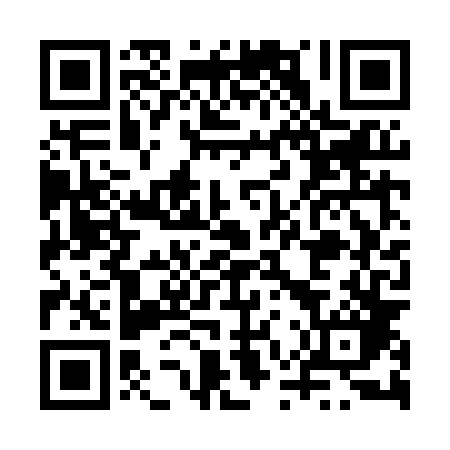 Prayer times for Zalesie Miasto Ogrod, PolandWed 1 May 2024 - Fri 31 May 2024High Latitude Method: Angle Based RulePrayer Calculation Method: Muslim World LeagueAsar Calculation Method: HanafiPrayer times provided by https://www.salahtimes.comDateDayFajrSunriseDhuhrAsrMaghribIsha1Wed2:325:0512:335:418:0210:242Thu2:285:0312:335:428:0310:273Fri2:245:0212:335:438:0510:314Sat2:205:0012:335:448:0710:345Sun2:194:5812:335:458:0810:386Mon2:184:5612:335:468:1010:397Tue2:184:5412:335:478:1210:408Wed2:174:5312:325:488:1310:409Thu2:164:5112:325:498:1510:4110Fri2:154:4912:325:508:1610:4211Sat2:154:4812:325:518:1810:4212Sun2:144:4612:325:528:2010:4313Mon2:134:4412:325:538:2110:4414Tue2:134:4312:325:548:2310:4415Wed2:124:4112:325:548:2410:4516Thu2:124:4012:325:558:2610:4617Fri2:114:3812:325:568:2710:4618Sat2:104:3712:325:578:2910:4719Sun2:104:3612:335:588:3010:4820Mon2:094:3412:335:598:3210:4821Tue2:094:3312:336:008:3310:4922Wed2:084:3212:336:008:3410:5023Thu2:084:3012:336:018:3610:5024Fri2:084:2912:336:028:3710:5125Sat2:074:2812:336:038:3910:5226Sun2:074:2712:336:048:4010:5227Mon2:064:2612:336:048:4110:5328Tue2:064:2512:336:058:4210:5329Wed2:064:2412:336:068:4410:5430Thu2:064:2312:346:078:4510:5531Fri2:054:2212:346:078:4610:55